Programma Triennale per la Prevenzionedella Corruzione e Trasparenzatriennio 2024_2026Approvato dal Consiglio Direttivo del 00.00.2024 Versione 1 – Schema predisposto dal RPTC e approvato dal Consiglio direttivo del 19.12.2023Pubblica consultazione dal 21.12.2023 al 21.01.2024Versione 2 – versione definitiva successiva alla pubblica consultazione approvata dal Consiglio direttivo del 00.00.2024INDICE PARTE I – POLITICA ANTICORRUZIONE, PRINCIPI E SOGGETTI COINVOLTI Riferimenti normativi Premesse e principi Sistema di gestione del rischio corruttivo Adempimenti attuati Obiettivi strategici di prevenzione della corruzione e trasparenza PTPTC 2024_2026– approvazione e pubblicità Soggetti coinvolti nella predisposizione e osservanza del PTPCT PARTE II – LA GESTIONE DEL RISCHIO CORRUTTIVO Premesse Sezione I - Analisi del contesto 	• Contesto esterno • Contesto interno o Caratteristiche e specificità dell’ente 	o Organizzazione risorse umane e organizzazione risorse economiche 	o Flussi informativi tra RPCT/Consiglio Direttivo/Dipendenti/Organo di revisione 	o Processi – Mappatura, descrizione e responsabili 	o Registro dei rischi             o Analisi del contesto interno: risultanzeSezione II – La valutazione del rischio • Metodologia – Valutazione del rischio con approccio qualitativo specifico per il regime ordinistico o Indicatori giudizio qualitativo sintetico di rischiosità dati oggettivi di stimaesiti della valutazione • Ponderazione Sezione III -Il trattamento del rischio corruttivo 	• Misure di prevenzione già in essere 	• Programmazione di nuove misure Sezione IV - Monitoraggio e controlli; riesame periodicoPARTE III – TRASPARENZAParte I POLITICA ANTICORRUZIONE, PRINCIPI E SOGGETTI COINVOLTIRIFERIMENTI NORMATIVI Il Programma Triennale per la Prevenzione della Corruzione e la Trasparenza del triennio 2022-2024 (d’ora in poi “PTPCT 2024_2026” o anche “Programma”) adottato dall’Ordine dei Dottori Agronomi e dei Dottori Forestali della Valle d’Aosta (“Ordine”) viene predisposto in conformità alla seguente normativa, tenuto conto delle peculiarità degli Ordini e Collegi professionali quali enti pubblici non economici a base associativa e del criterio dell’applicabilità espresso dall’art. 2 bis, co. 2 del D.Lgs. 33/2013. Normativa primaria • Legge 6 novembre 2012, n. 190 recante “Disposizioni per la prevenzione e la repressione della corruzione e dell’illegalità nella Pubblica Amministrazione” (d’ora in poi per brevità “Legge Anti-Corruzione” oppure L. 190/2012) • Decreto legislativo 14 marzo 2013, n. 33 recante “Riordino della disciplina riguardante gli obblighi di pubblicità, trasparenza e diffusione di informazioni da parte delle pubbliche amministrazioni, approvato dal Governo il 15 febbraio 2013, in attuazione di commi 35 e 36 dell’art. 1 della l. n. 190 del 2012” (d’ora in poi, per brevità, “Decreto Trasparenza” oppure D.lgs. 33/2013) • Decreto legislativo 8 aprile 2013, n. 39 recante “Disposizioni in materia di inconferibilità e incompatibilità di incarichi presso le pubbliche amministrazioni e presso gli enti privati in controllo pubblico, a norma dell’articolo 1, comma 49 e 50, della legge 6 novembre 2012, n. 190 (d’ora in poi, per brevità “Decreto inconferibilità e incompatibilità”, oppure D.lgs. 39/2013) • Decreto legislativo 25 maggio 2016 n. 97 recante “Revisione e semplificazione delle disposizioni in materia di prevenzione della corruzione, pubblicità e trasparenza, correttivo della legge 6 novembre 2012, n. 190 e del decreto legislativo 14 marzo 2013, n. 33, ai sensi dell'articolo 7 della legge 7 agosto 2015, n. 124, in materia di riorganizzazione delle amministrazioni pubbliche” • DL 31 agosto 2013, n. 101 recante “Disposizioni urgenti per il perseguimento di obiettivi di razionalizzazione delle pubbliche amministrazioni”, convertito dalla L. 30 ottobre 2013, n. 125, nelle parti relative agli ordini professionali (art. 2, co. 2 e 2 bis) come modificato dal c.d. DL Fiscale (L.19 dicembre 2019, n. 157, “Conversione in legge, con modificazioni, del decreto-legge 26 ottobre 2019, n. 124, recante disposizioni urgenti in materia fiscale e per esigenze indifferibili”) • Normativa istitutiva e regolatrice della professione di riferimento Normativa attuativa e integrativa • Delibera ANAC (già CIVIT) n. 72/2013 con cui è stato approvato il Piano Nazionale Anticorruzione (d’ora in poi per brevità PNA) • Delibera ANAC n.145/2014 "Parere dell'Autorità sull'applicazione della L. n.190/2012 e dei decreti delegati agli Ordini e Collegi professionali” • Determinazione ANAC n. 12/2015 “Aggiornamento 2015 al PNA” (per brevità Aggiornamento PNA 2015) • Delibera ANAC n. 831/2016 “Determinazione di approvazione definitiva del Piano Nazionale Anticorruzione 2016” (per brevità PNA 2016) • Delibera ANAC n. 1310/2016 “Prime linee guida recanti indicazioni sull’attuazione degli obblighi di pubblicità, trasparenza e diffusione di informazioni contenute nel d.lgs. 33/2013 come modificato dal d.lgs. 97/2016” • Delibera ANAC n. 1309/2016 “Linee guida recanti indicazioni operative ai fini della definizione delle esclusioni e dei limiti all'accesso civico di cui all’art. 5 co. 2 del d.lgs. 33/2013, Art. 5- bis, comma 6, del d.lgs. n. 33/2013 recante «Riordino della disciplina riguardante il diritto di accesso civico e gli obblighi di pubblicità, trasparenza e diffusione di informazioni da parte delle pubbliche amministrazioni» • Determinazione n. 1134 del 8/11/2017 “Nuove linee guida per l’attuazione della normativa in materia di prevenzione della corruzione e trasparenza da parte delle società e degli enti di diritto privato controllati e partecipati dalle pubbliche amministrazioni e degli enti pubblici economici” • Circolare n. 2/2017 del Ministro per la semplificazione e la Pubblica Amministrazione: “Attuazione delle norme sull’accesso civico generalizzato (c.d. FOIA)” • Circolare n. 1/2019 del Ministro della Pubblica Amministrazione: “Attuazione delle norme sull’accesso civico generalizzato (FOIA)” • Comunicato del Presidente del 28 giugno 2017, avente ad oggetto: chiarimenti in ordine alla disciplina applicabile agli Ordini professionali in materia di contratti pubblici. • Delibera ANAC n. 1074/2018 “Approvazione definitiva dell’Aggiornamento 2018 al Piano Nazionale Anticorruzione” • Delibera ANAC n. 1064/2019 “Piano Nazionale Anticorruzione 2019” PREMESSE E PRINCIPIIl presente Programma definisce la politica anticorruzione, gli obblighi di trasparenza, gli obiettivi strategici, i processi individuati come maggiormente esposti al rischio e le misure di prevenzione della corruzione che l’Ordine ha adottato per il triennio 2024_2026. In coerenza con le indicazioni normative e regolamentari, il Programma intende il concetto di corruzione nella sua accezione più ampia, e si riferisce sia agli illeciti corruttivi individuati dalla normativa penalistica sia le ipotesi di “corruttela” e “mala gestio”1 quali deviazioni dal principio di buona amministrazione costituzionalmente stabilito. Al fine di mappare e prevenire il rischio corruttivo l’Ordine, dal 2021, ha adotta il programma triennale in luogo del c.d. “modello 231”; il programma triennale, peraltro, per la sua natura di atto organizzativo e di programmazione. è ritenuto maggiormente coerente allo scopo istituzionale dell’ente e più utile a perseguire esigenze di sistematicità organizzativa. L’Ordine, nel proprio adeguamento, ha tenuto conto delle indicazioni e direttive fornite dal CONAF.Il presente programma viene predisposto sulla base delle risultanze delle attività di monitoraggio e controllo svolte dal Responsabile della prevenzione della corruzione e trasparenza (“RPCT”) nell’anno 2023 (con l’insediamento del nuovo Consiglio Direttivo si è avuto il passaggio di consegne dalla Dott.ssa Flamini alla Dott.ssa Bottinelli) e meglio dettagliate nella Relazione annuale del RPCT 2023 e nel report che lo stesso sottopone al Consiglio Direttivo con cadenza annuale.L’Ordine intende fare riferimento ad un’accezione ampia di corruzione, considerando i reati contro la Pubblica Amministrazione disciplinati nel Titolo II, Capo I, del codice penale e, più in generale, tutte quelle situazioni in cui, a prescindere dalla rilevanza penale, potrebbe emergere un malfunzionamento dell’Ordine a causa dell’uso a fini privati delle funzioni attribuite, ovvero l’inquinamento dell’azione amministrativa ab externo, sia che tale azione abbia successo sia nel caso in cui rimanga a livello di tentativo. Nel corso dell’analisi del rischio sono stati considerati tutti i delitti contro la P. A. e, in considerazione della natura di ente pubblico non economico e delle attività istituzionali svolte, in fase di elaborazione della programmazione anticorruzione, sono state poste all’attenzione i seguenti reati, pur segnalando che ad oggi nessuna fattispecie delittuosa si è verificata presso l’Ordine: Art.314 c.p. - Peculato. Art. 316 c.p. - Peculato mediante profitto dell’errore altrui. Art. 317 c.p. - Concussione. Art. 318 c.p. - Corruzione per l’esercizio della funzione. Art. 319 c.p. - Corruzione per un atto contrario ai doveri d’ufficio. Art. 319 ter - Corruzione in atti giudiziari. Art. 319 quater - Induzione indebita a dare o promettere utilità. Art. 320 c.p. - Corruzione di persona incaricata di un pubblico servizio. Art. 318 c.p.- Istigazione alla corruzione. Art. 323 c.p. - Abuso d’ufficio. Art. 326 - Rivelazione ed utilizzazione di segreti d’ufficio. Art. 328 c.p. - Rifiuto di atti d’ufficio. Omissione. Il DFP già con Circ. 1/2013 aveva chiarito come concetto di corruzione della Legge n. 190/2012 comprendesse tutte le situazioni in cui, nel corso dell’attività amministrativa, si riscontrasse l’abuso da parte d’un soggetto pubblico del potere a lui affidato al fine di ottenere vantaggi privati. La redazione del Programma si conforma ai seguenti principi: Coinvolgimento dell’organo di indirizzo Il Consiglio direttivo ha partecipato attivamente e consapevolmente alla definizione delle strategie del rischio corruttivo, approvando preliminarmente gli obiettivi strategici e di trasparenza e partecipando alla mappatura dei processi e all’individuazione delle misure di prevenzione. Tale coinvolgimento inoltre è reso ulteriormente rafforzato dalla circostanza che il RPCT è Consigliere senza deleghe, e quindi opera costantemente in seno al Consiglio stesso. Prevalenza della sostanza sulla forma - Effettività Il processo di gestione del rischio è stato realizzato avuto riguardo alle specificità dell’ente ed ha come obiettivo l’effettiva riduzione del livello di esposizione del rischio corruttivo mediante il contenimento e la semplificazione degli oneri organizzativi. A tal riguardo, la predisposizione del presente programma tiene conto delle risultanze derivanti dalle attività di controllo e monitoraggio poste in essere nell’anno 2023, e si focalizza su eventuali punti da rinforzare. Gradualità e selettività L’Ordine sviluppa le diverse fasi di gestione del rischio con gradualità e persegue un miglioramento progressivo, distribuendo gli adempimenti nel triennio secondo un criterio di priorità. A tal riguardo, la fase di ponderazione del rischio è servita ad individuare le aree che richiedono un intervento prioritario. Benessere collettivo L’Ordine opera nella consapevolezza che la gestione del rischio persegue un aumento del livello di benessere degli stakeholders di riferimento quali, in primo luogo, i professionisti iscritti all’Albo tenuto.SISTEMA DI GESTIONE DEL RISCHIO CORRUTTIVOIl governo dell’ente, stante alla normativa istitutiva e regolante la professione di Dottore Agronomo e di Dottore Forestali, si fonda sulla presenza dei seguenti organi: Consiglio Direttivo (quale organo amministrativo), Assemblea degli iscritti (quale organo deputato all’approvazione dei bilanci). Oltre a tali organi, vanno segnalati:il Consiglio Nazionale (quale organo competente per i ricorsi in tema di albo, i ricorsi elettorali e organo giurisdizionale disciplinare) Ministero competente, con i noti poteri di supervisione e commissariamento. Il sistema di gestione del rischio corruttivo si innesta su quanto sopra descritto e la figura di controllo prevalente è il RPCT (Dott. For. Elisabetta Bottinelli); l’organo direttivo è titolare di un controllo generalizzato sulla conformità alla normativa di anticorruzione.Ad oggi, il sistema di gestione del rischio corruttivo è così schematizzabile:Impianto anticorruzione Nomina del RPCT Aggiornamento della Sezione amministrazione trasparente Adozione del PTPCT Adozione di una programmazione di trasparenza e di prevenzione della corruzione (obiettivi strategici) Pubblicazione del PTPCT nella Piattaforma ANAC Adozione codice generale dei dipendenti e codice specifico dell’ente (applicabile anche ai Consiglieri) – si sottolinea che l’Ordine non ha ad oggi dipendenti.Gestione delle situazioni di incompatibilità e inconferibilità in capo ai componenti del Consiglio Direttivo Gestione dell’accesso civico Controlli nel continuo (di livello 1 e di livello 2) Attestazione annuale sull’assolvimento degli obblighi di trasparenza Approvazione del bilancio dell’Assemblea Predisposizione ed attuazione di un piano di controllo delle misure di prevenzione da parte del RPCT Scheda “monitoraggio” della Piattaforma di condivisione Relazione annuale del RPCT Vigilanza esterna Ministero competente Consiglio/federazione nazionale Assemblea degli iscritti ANACADEMPIMENTI ATTUATIRispetto a quanto sopra indicato come sistema di gestione del rischio corruttivo, va evidenziato che l’Ordine si conforma alla normativa in base al principio di proporzionalità e in base alla propria organizzazione interna. Alla data di approvazione del presente programma l’Ordine ha Nominato il proprio RPCT in data 28.09.2021Predisposto il proprio PTPCT sin dal 2021 e pubblicato secondo le indicazioni ricevute da ANAC Strutturato, popolato ed aggiornato la sezione Amministrazione Trasparente del proprio sito istituzionale in base al principio della compatibilità Raccolto, con cadenza annuale le dichiarazioni dei membri del proprio Consiglio Direttivo relativamente all’insussistenza di situazioni di incompatibilità, inconferibilità (nessuna casistica per l’anno 2023)Raccolto, nei casi specifici, la dichiarazione sull’assenza di cause di conflitto di interesse dei propri Consiglieri (nessuna casistica per l’anno 2023)Adottato il Regolamento per l’affido di incarichi come VTA Predisposto, sin dal 2021, l’attestazione sull’assolvimento degli obblighi di trasparenza Pubblicazione della Relazione annuale del RPCT Adottato ed attuato un piano di monitoraggio sulle misure di prevenzione OBIETTIVI STRATEGICI DI PREVENZIONE DELLA CORRUZIONE E TRASPARENZAIn considerazione del dettato normativo, il Consiglio direttivo ha proceduto a programmare i propri obiettivi strategici in materia di trasparenza e prevenzione della corruzione che sono stati formalmente adottati in sede di direttivo del 19/12/2023Tali obiettivi strategici relativi alla prevenzione della corruzione e della trasparenza entrano a pieno diritto nella programmazione strategico-economica dell'Ente. Gli obiettivi si distinguono in obiettivi di lungo termine da attuarsi nel triennio 2024_2026 e in obiettivi di medio termine da attuarsi nel 2024. Obiettivi lungo termine 1. Maggiore partecipazione degli stakeholder all’attuazione della normativa anticorruzione e trasparenza; ciò implica una più assidua condivisione delle politiche anticorruzione dell’ente con i propri iscritti. A tal riguardo con cadenza annuale e in concomitanza dell’approvazione del bilancio consuntivo il Consiglio direttivo, anche con la partecipazione del RPCT dell’ente, relazionerà sullo stato di compliance della normativa e sui risvolti organizzativi e di maggiore efficacia. Soggetto competente all’attuazione di tale obiettivo è il Consiglio Direttivo; tale obiettivo verrà espletato in sede di assemblea annuale dei soci. Durante tutto l’anno si faranno comunicazioni ai soci sul lavoro del RPCT. 2. Maggiore sensibilizzazione dei soggetti che a qualsiasi titolo gestiscono l’ente verso le tematiche di etica ed integrità; soggetti competenti all’attuazione di tale obiettivo sono il Consiglio Direttivo e il RPCT ciascuno per le proprie competenze; il periodo di attuazione sarà tutto il 2024. Ciò viene attuato mediante: l’organizzazione di almeno una sessione formativa per anno avente ad oggetto tematiche afferenti i principi comportamentali dei Consiglieri e dei consulenti/collaboratori e la connessione tra questi e il perseguimento della politica anticorruzione. La sessione formativa, la cui organizzazione pertiene al Consiglio Direttivo con il supporto del RPCT, sarà seguita da un test di verifica di apprendimento e le presenze saranno verificate dal RPCT. I materiali didattici, i registri presenze e i test di apprendimento saranno conservati dal RCPT.specifica richiesta di osservazioni sul PTPTC a tutti i dipendenti, collaboratori e consulenti dell’ente; la richiesta viene inviata dal RPCT contestualmente alla pubblica consultazione.3. Riorganizzazione dell’Ordine con individuazione e diffusione di regolamenti, procedure e linee guida per lo svolgimento di ciascuna attività. A tal riguardo, nel triennio di riferimento l’obiettivo è procedere alla mappatura della autoregolamentazione già esistente, valutarne l’attualità e coerenza con la normativa e con le attività e individuare quali procedure/regolamentazioni interne devono essere riviste, integrate o modificate. Soggetto responsabile di tale attività di gap analysis è il Consiglio Direttivo coordinato dal Consigliere Segretario e dal RPCT. L’esisto di tale attività deve condurre auspicabilmente ad una maggiore integrazione tra i presidi organizzativi e le esigenze di controllo propri della normativa anticorruzione; il periodo di attuazione sarà tutto il 2024.4. Promuovere e favorire la cultura dell’integrità e della legalità negli organismi partecipati; Protocollo di integrità – tale attività pertiene al Consiglio Direttivo che la attua mediante il supporto del RPCT; il periodo di attuazione sarà tutto il 2024.5. Potenziamento dell’attività di monitoraggio; soggetto responsabile è il RPCT; la scadenza è il periodo di attuazione sarà tutto il 2024.6. Integrazione tra il sistema di monitoraggio delle misure anticorruzione e i sistemi di controllo interno; a tal riguardo gli esiti del monitoraggio condotto dal RPCT saranno condivisi con l’assemblea degli iscritti; resta inteso che la Relazione del RPCT svolta con cadenza annuale è pubblicata sul sito ed è accessibile a tutti. Gli obiettivi di medio termine 1. Promozione di maggiori livelli di trasparenza: Aggiornamento tempestivo della sezione Amministrazione Trasparente; a tal riguardo, l’Ordine ritiene opportuno dotarsi di una Carta dei Servizi utile per presentare in maniera efficace e sintetica le proprie attività, soprattutto con riguardo ai neoiscritti pubblicazione delle delibere adottate pubblicazione sull’home page della notizia di approvazione del PTPCT con evidenziato il linkSoggetto responsabile per il perseguimento degli obiettivi è Dott. For. Elisabetta Bottinelli; il termine finale programmato è 2024PTPTC 2023-2025: APPROVAZIONE E PUBBLICITA’Finalità del Programma Triennale Attraverso il Programma triennale, l’Ordine si dota e organizza presidi finalizzati a: prevenire la corruzione e l’illegalità procedendo ad una propria valutazione del livello di esposizione ai fenomeni di corruzione intesa nella sua accezione più ampia; assicurare la trasparenza delle proprie attività e della propria organizzazione mediante pubblicazione di documenti, dati e informazioni secondo il criterio della compatibilità meglio espresso dal D.Lgs. 33/2013, art 2bis, co. 2; svolgere una mappatura delle aree, dei processi e dei rischi -sia reali sia potenziali- e, conseguentemente, individuare le misure di prevenzione idonee a prevenirli; garantire che i soggetti che, a ciascun livello, operano nella gestione dell’Ordine abbiano la necessaria competenza e provati requisiti di onorabilità; prevenire e gestire i conflitti di interesse, sia reali sia potenziali; assicurare l’applicazione del Codice di comportamento Specifico dei consiglieri, collaboratori e consulenti;tutelare collega che effettua segnalazioni di illecito (c.d. Whistleblower); garantire la più ampia trasparenza attraverso la gestione dell’accesso civico semplice e l’accesso civico generalizzato. Adozione ed entrata in vigore del PTPCT Il Consiglio dell’Ordine ha approvato il presente PTPCT, predisposto dal RPCT in sede di direttivo del 00.00.2024.In esito alla pubblica consultazione, sono stati ricevuti n. 0 contributi.Il PTPCT ha una validità triennale e sarà aggiornato annualmente entro il 31 gennaio di ogni anno. Pubblicazione del PTPCT Il presente PTPC viene pubblicato, successivamente alla sua adozione, sul sito istituzionale dell’Ordine alla Sezione Amministrazione Trasparente. In conformità all’art. 1, co. 8 L. 190/2012 e tenuto conto della Piattaforma on line sviluppata da ANAC per la condivisione dei programmi triennali e per la rilevazione delle informazioni sulla predisposizione dei PTPC e della loro attuazione, l’Ordine procederà al popolamento della Piattaforma con i dati richiesti dall’Autorità. Il RPCT procederà a trasmettere il PTPCT con mail ordinaria ai colleghi per loro opportuna conoscenza, rispetto e implementazione. Copia del PTPCT verrà inoltre trasmesso ai Consiglieri dell’Ordine.SOGGETTI COINVOLTI NELLA PREDISPOSIZIONE E OSSERVANZA DEL PTPCTIl PTCPT si fonda sull’attività dei seguenti soggetti:il Consiglio Direttivo dell'Ordine;i componenti dei gruppi di lavoro e commissioni tematiche; i titolari di contratti per lavori, servizi e forniture; i collaboratori e consulenti; stakeholders. Consiglio Direttivo Il Consiglio dell’Ordine approva il PTPCT e dà impulso alla sua esecuzione, diffusione e rispetto, assicurando idonee risorse, umane e finanziarie, utili per l’attuazione. Il Consiglio dell’Ordine, inoltre, ha il dovere di un controllo generalizzato sulla compliance dell’ente alla normativa di prevenzione della corruzione e della trasparenza. Il RPCT In data 28.09.2021 l'Ordine ha deliberato la nomina del Responsabile della Prevenzione della Corruzione nella persona del Dott. For. Elisabetta Bottinelli. Tale scelta è stata adottata in considerazione al fatto che la suddetta dottoressa non ricopriva altre cariche a livello dell’Ordine.Il RPCT svolge i compiti previsti dalla normativa di riferimento e in conformità alle disposizioni normative e regolamentari, possiede qualifiche e caratteristiche idonee allo svolgimento del ruolo con autonomia ed effettività;non è titolare di deleghe in nessuna delle aree di rischio individuate; dialoga costantemente con l’organo di indirizzo affinché le scelte e le decisioni da questi adottati siano conformi alla normativa di riferimento; è in possesso delle specifiche professionali per rivestire il ruolo e continua a maturare esperienza attraverso formazione specifica sui temi trattati; presenta requisiti di integrità ed indipendenza. Il RPCT quale componente del Consiglio Direttivo è vincolato al rispetto del Codice Deontologico della professione di riferimento e, in quanto compatibile, al rispetto del Codice dei consiglieri. Rispetto ai requisiti di integrità e compatibilità, con cadenza annuale, rinnova la propria dichiarazione in tema di assenza di cause di incompatibilità, inconferibilità e conflitto di interessi. Dipendenti I dipendenti dell’Ordine, compatibilmente con le proprie competenze, prendono attivamente parte alla predisposizione del PTPCT con specifico riguardo alla parte di mappatura dei processi e dei rischi fornendo i propri input e le proprie osservazioni e altresì, prendono parte al processo di attuazione del PTPCT, assumendo incarichi e compiti specifici.RASA Al fine dell’alimentazione dei dati nell’AUSA, l’Ordine ha individuato il Dott. For. Bottinelli Elisabetta per i relativi adempimenti. STAKEHOLDERS I portatori di interesse, hanno contribuito all’adozione del presente programma mediante la pubblica consultazione. Sono pervenute n. 0 contributi. Si segnala che in considerazione della propria natura di ente pubblico a base associativa, la categoria di stakeholders prevalente è quella costituita dagli iscritti all’Albo.Parte IILA GESTIONE DEL RISCHIO CORRUTTIVOPremesseIl Consiglio Direttivo, in coerenza con il PNA 2019, ha pianificato per il prossimo triennio l’attuazione di una metodologia di valutazione del rischio con approccio c.d. “qualitativo” in luogo della metodologia quantitativa di cui all’Allegato 5 del PNA 2013. Coerentemente al principio di gradualità, l’Ordine ha meglio articolato la descrizione del contesto esterno e del contesto interno, mediante un’analisi più approfondita dei processi, e ha individuato una metodologia di valutazione del rischio basata: su indicatori specificatamente afferenti al sistema ordinistico; su una motivazione analitica; sull’attribuzione di un livello di rischio alto, medio o basso. Il processo digestione del rischio prevede le seguenti fasi: 1. analisi del contesto (esterno ed interno) in cui l’ente opera;2. valutazione del rischio (identificazione, analisi, valutazione e ponderazione dei rischi); 3. trattamento del rischio (identificazione delle misure di prevenzione e programmazione); cui si aggiungono una fase di monitoraggio delle misure e del sistema generale di gestione del rischio e una fase di consultazione e comunicazione con gli stakeholders. Il processo di gestione del rischio viene condotto: sulla base della normativa istitutiva e regolamentare della professione di riferimento; sulla normativa e regolamentazione vigenti in materia di anticorruzione e trasparenza e sulla base del criterio della compatibilità e di applicabilità di cui all’art. 2 bis co. 2 del D.lgs. 33/2013 e art. 1, comma 2bis L. 190/2012; adottando principi di semplificazione e di proporzionalità tali da rendere sostenibili presso l’Ordine le attività di adeguamento e compliance; sulla base dei risultati del monitoraggio svolto dal RPCT durante l’anno 2021 e sulle risultanze dedotte nella Relazione annuale del RPCT che viene, altresì, portata all’attenzione dell’organo direttivo. Il processo di gestione del rischio, con particolare riguardo alla fase di mappatura e analisi, viene rivisto e aggiornato con cadenza annuale in concomitanza della predisposizione del PTPCT.Sezione I – Analisi del contesto Contesto esternoL’Ordine è ente pubblico non economico e regolato da normative succedutesi nel tempo. È ente di diritto pubblico con la finalità di tutelare gli interessi pubblici connessi all’esercizio professionale ed ha le seguenti prevalenti caratteristiche.È dotato di autonomia patrimoniale, finanziaria, regolamentare e disciplinare. È sottoposto alla vigilanza del CN/federazione e del Ministero. È finanziato esclusivamente con i contributi degli iscritti. Con riguardo ai propri dipendenti si adegua “ai principi del decreto legislativo 30 marzo 2001, n. 165, ad eccezione dell'articolo 4, del decreto legislativo 27 ottobre 2009, n. 150, ad eccezione dell'articolo 14 nonché delle disposizioni di cui al titolo III, e ai soli princìpi generali di razionalizzazione e contenimento della spesa pubblica ad essi relativi, in quanto non gravanti sulla finanza pubblica3» - l’Ordine ad oggi non ha dipendenti.All’atto di predisposizione del presente PTPTC gli iscritti all’Albo risultano essere 51; tale dato è in diminuzione rispetto all’anno 2023. L’estensione territoriale coincide con la provincia di Aosta; l’economia è prevalentemente fondata su turismo e agricoltura.L’operatività dell’Ordine spiega i suoi effetti principalmente nella provincia/regione di riferimento. I principali soggetti portatori di interesse che si relazionano con l’Ordine sono, a titolo esemplificativo ma non esaustivo: Iscritti all’albo regionale; Iscritti all’albo della stessa professione ma di altre Regioni;MASAF quale organo di vigilanza; PPAA in particolare enti locali Università ed enti di istruzione e ricerca; Autorità Giudiziarie; Altri Ordini e Collegi professionali della Regione; Organismi, coordinamenti, federazioni; Consiglio Nazionale/federazioneCassa di previdenza.Contesto internoIl contesto interno dell’Ordine professionale risente della specialità di questa tipologia di enti che, pertanto, sono qualificanti enti pubblici a matrice associativa. Le caratteristiche sono di seguito sinteticamente indicate: - Dimensione territoriale (nazionale, provinciale o regionale): l’Ordine è uno solo riferito all’intera Regione Autonoma Valle d’Aosta;- Autofinanziamento: basato sulle quote che annualmente i soci versano; - Assenza di controllo contabile Corte dei Conti: L’Ordine non ha l’organo di revisore dei conti; - Controllo di bilancio dell’Assemblea degli iscritti: annualmente, il tesoriere illustra il bilancio durante l’assemblea degli iscritti; - Specificità derivanti dal DL. 101/2010 e da D.Lgs. 33/2013 - Particolarità della governante: affidata in toto al Consiglio Direttivo;- Assenza di potere decisionale in capo a dipendenti: l’Ordine non ha dipendenti in essere. - Sottoposizione e controllo del Ministero competente - Coordinamento del CN/Federazione Organizzazione risorse umane e organizzazione risorse economiche Sotto il profilo dell’organizzazione delle risorse umane, si rappresenta che: L’Ordine è retto dal Consiglio Direttivo, costituito da n. 07 Consiglieri, eletti per il quadriennio 2023-2025 con le seguenti cariche:Presidente: Dott. Agr. Roberto Gaudio;Vice-Presidente: Dott. For. Luca Pezzuolo;Tesoriere: Dott. For. Marina Poletti;Segretario: Dott. For. Anais PiccoltConsiglieri: Dott. For. Alessandra Galizzioli – Dott. For. Elisabetta Bottinelil – Dott. For. Marina Poletti – Dott. For. Elena PittanaI membri del Consiglio Direttivo operano a titolo gratuito e svolgono le attività previste dalla normativa di riferimento riunendosi di norma una volta per mese. Le attività del Consiglio Direttivo sono tracciate tramite verbali.I rimborsi relativi alle spese sostenute per lo svolgimento dell’attività di consigliere sono gestiti dal tesoriere e dalla segretaria amministrativa dell’Ordine.All’atto di predisposizione del presente PTPCT, presso il Consiglio di Federazione sono impiegati n. 01 dipendenti a tempo indeterminato, n. 01 dipendenti a tempo determinato e n. 01 collaboratori con contratto di somministrazione.L’organigramma dell’Ordine prevede:Consiglio direttivo – poteri di direzione e amministrazione  RPCT – facente parte del Consiglio direttivo  Segreteria generale avvalendosi della segretaria della Federazione interordini Piemonte Valle d’Aosta Consiglio di disciplina. Le attività svolte dall’Ordine sono rappresentate nella Carta dei Servizi da aggiornare e pubblicare nell’anno 2024. In considerazione della normativa istitutiva e regolante la professione, il processo decisionale è interamente in capo al Consiglio direttivo che opera sempre collegialmente decidendo secondo il criterio della maggioranza e previa verifica di conflitto di interessi in capo ai componenti. Nessun processo decisionale è attribuito ai restati iscritti all’Ordine.Il Consiglio dell’Ordine è supportato nella propria attività da n. 04 Commissioni Consultive, cosi individuate commissione Forestazione: Dr.ssa Elena Pittana - Dr.ssa Anaïs Piccot;commissione Agricoltura e P.S.R.: Dr. Luca Pezzuolo - Dr.ssa Marina Poletti – Dr.ssa Elisabetta Bottinelli;commissione Verde Pubblico: Dr.ssa Alessandra Gallizioli – Dr. Luca Pezzuolo – Dr. Roberto Gaudio;commissione Formazione Professionale: Dr.ssa Alessandra Gallizioli – Dr.ssa Marina Poletti – Dr.ssa Jenny Hugonincommissione Interordini: Dr.ssa Elena Pittana - Dr. Luca PezzuoloIl Consiglio dell’Ordine è altresì supportato nella propria attività da n. 01 Conferenza di consultazione:conferenza Valdostana delle Professioni: Dr.ssa Alessandra Gallizioli - Dr. Luca Pezzuolo;e di n. 03 Referenti:referente Privacy e Trasparenza: Dr.ssa Elisabetta Bottinelli;referenti Consulta Faunistica Regionale: Dr.ssa Elisabetta Bottinelli – Dr. Matteo Martinet.I membri delle commissioni, conferente e referenti non percepiscono remunerazione per l’incarico svolto.La loro individuazione è svolta dal Consiglio Direttivo e la loro attività è regolata dal Consiglio stesso.L’operatività dell’Ordine non è supportata né da un consulente fiscale né da un consulente del lavoro. Sotto il profilo dell’organizzazione economica dell’Ordine, si rappresenta che:l’Ordine forma la propria gestione economica sul contributo degli iscritti (autofinanziamento) e pertanto il bilancio dell’Ordine, sia in sede preventiva che in sede consuntiva, è approvato dall’Assemblea degli Iscritti. L’Ordine non è soggetto al controllo contabile della Corte dei Conti. L’Ordine annovera n. 51 iscritti e per l’anno 2023 ha contato il versamento di n. 47 quote di iscrizione. L’Ordine non si avvale dell’attività dell’organo di revisione.L’Ordine persegue gli iscritti morosi con attività di tipo amministrativo e mediante deferimento al Consiglio di disciplina.Relativamente ai rapporti economici con in CN, si segnala che l’Ordine versa al CN Euro 55 € per ciascun proprio iscritto al fine di contribuito al sovvenzionamento del CN stesso. Flussi informativi tra RPCT e Consiglio DirettivoIl RPCT, facente parte del Consiglio direttivo partecipa a tutte le adunanze con possibilità di esprimere parere preventivo su questioni relative alle aree di rischio.In ogni caso, i verbali e le delibere vengono trasmesse al RPCT per una sua supervisione.Il RPCT sottopone al Consiglio Direttivo la propria relazione annuale e i risultati della propria attività di monitoraggio. Tale documentazione, presentata entro il 31 dicembre di ciascun anno (salvo eventuali proroghe) viene utilizzata per la predisposizione del PTPCT dell’anno successivo e per la valutazione di azioni integrative e correttive sul sistema di gestione del rischio. Processi – Mappatura, descrizione e responsabili L’identificazione dei processi (c.d. Mappatura) si basa sulle attività istituzionalmente riservate all’Ordine dalla normativa di riferimento e sulle attività ulteriori svolte dall’ente. I processi sono collegati ad aree di rischio, alcune generali (art. 1, co. 16 L. 190/2012) altre specifiche del regime ordinistico All’atto di predisposizione del presente PTCPT si identificano le seguenti macrocategorie di processi, con indicazione dei responsabili e della regolamentazione che li disciplinaRegistro dei rischi L’Ordine, per ciascuno dei processi sopra descritti, ha individuato gli eventi rischiosi. Tale elencazione, detta registro del rischio, costituisce l’oggetto della valutazione. Il registro dei rischi, riportato qui di seguito è stato condiviso e formalizzato dal Consiglio Direttivo nella seduta del 00.00.2024. Analisi del contesto interno: risultanze Punti di forza: autoregolamentazione delle proprie attività istituzionali; disponibilità finanziarie indipendenti da trasferimenti statali, disponibilità finanziarie coerenti con la pianificazione economica preventiva in base al rapporto quote/spese di gestione; Punti di debolezza: mancanza del sistema della performance individuale (per espressa esenzione normativa e per impossibilità dovuta alla estrema esiguità delle risorse); difficoltà di programmazione medio-lungo termine anche in considerazione della morosità degli iscritti; sottoposizione a normative di difficile applicabilità agli Ordini sia perché onerose dal punto di vista economico sia perché sproporzionate rispetto all’organizzazione interna; ridotto dimensionamento dell’ente e convergenza nella stessa persona di più attività.Sezione II – VALUTAZIONE DEL RISCHIO La valutazione del rischio, intesa come stima del livello di esposizione, è un passaggio essenziale poiché consente di sviluppare un efficace sistema di trattamento, individuando i processi e le attività su cui concentrare l’attenzione e quindi trattare prioritariamente. L’Ordine utilizza una metodologia tarata sulla propria specificità che tiene conto, preliminarmente, del principio di proporzionalità, di sostenibilità e di prevalenza della sostanza sulla forma. Metodologia – Valutazione del rischio con approccio qualitativo specifico per il regime ordinistico L’approccio valutativo individuato nella predisposizione del presente programma è di tipo qualitativo ed è fondato su indicatori specifici e pertinenti al settore ordinistico, su un giudizio sintetico di rischiosità e sulla valutazione dei fattori abilitanti. Metodologia 1 Il giudizio di rischiosità deriva dalla correlazione tra i fattori della probabilità e dell’impatto di accadimento. Tali fattori muovono dagli indicatori forniti da ANAC nel PNA 2015, sono stati “rivisitati” alla luce del regime ordinistico e sono stati declinati in indicatori di probabilità e impatto Indicatori di probabilità e valore della probabilità:la probabilità afferisce alla frequenza dell’accadimento dell’evento rischioso;partendo dal processo di riferimento, si valuta la sussistenza del numero di indicatori e da quelli di perviene a misurare la probabilità;indicatori di probabilità;processo definito con decisione collegiale; processo regolato da etero regolamentazione (legge istitutiva/legge professionale/legge speciale);processo regolato da auto regolamentazione specifica; processo soggetto a controllo finale di un soggetto terzo (assemblea/Ministero/CN);processo senza effetti economici per l’Ordine;processo senza effetti economici per i terzi;processo del cui svolgimento viene data trasparenza sul sito istituzionale. Misurazione della probabilità:in presenza di 4 indicatori il valore si considera basso; in presenza fino a 3 indicatori il valore si considera medio; in presenza di 2 oppure meno indicatori il valore della probabilità di considera alto.Il valore della probabilità, desunto dalla valutazione degli indicatori sarà pertanto:Indicatori dell’impatto e valore dell’impatto L’impatto è l’effetto che la manifestazione del rischio causa. L’impatto afferente ad un Ordine è prevalentemente di natura reputazionale, ma gli effetti economici ed organizzativi hanno una loro specifica considerazione negli indicatori. Partendo dal processo di riferimento, si valuta la sussistenza del numero di indicatori e da quelli si perviene a misurare l’impatto Indicatori:lo svolgimento del processo coinvolge l’intero Consiglio dell’Ordine; lo svolgimento coinvolge, in forza di delega solo i ruoli apicali esistenza negli ultimi 5 anni di procedimenti contabili/penali/amministrativi/davanti ad autorità a carico dei Consiglieri dell’Ordine costituenti il Consiglio al momento della valutazione; fattispecie considerabili sono le sentenze passate in giudicato, i procedimenti in corso e i decreti di citazione a giudizio esistenza negli ultimi 5 anni di procedimenti giudiziari (civili/amministrativi/davanti ad autorità) a carico dei dipendenti dell’Ordine; fattispecie considerabili sono le sentenze passate in giudicato, i procedimenti in corso e i decreti di citazione a giudizio esistenza di pubblicazioni circostanziate (stampa/internet) relative a illeciti commessi da Consiglieri dell’Ordine o dall’ordine esistenza di procedimento disciplinare a carico dei Consiglieri dell’Ordine costituenti il Consiglio al momento della valutazione e a partire dall’insediamento esistenza di condanne a carico dell’Ordine con risarcimento di natura economica commissariamento dell’Ordine negli ultimi 5 anni il processo non è mappato Misurazione – valore dell’impatto in presenza di 3 circostanze e oltre l’impatto di considera alto in presenza di 2 circostanze l’impatto è medio in presenza di 1 circostanza l’impatto è bassoIl valore dell’impatto desunto dalla valutazione degli indicatori sarà pertanto:Giudizio qualitativo sintetico di rischiosità:Una volta calcolati i i valori di impatto e di probabilità, gli stessi verranno messi in correlazione secondo la seguente matrice, che fornisce il giudizio di rischiosità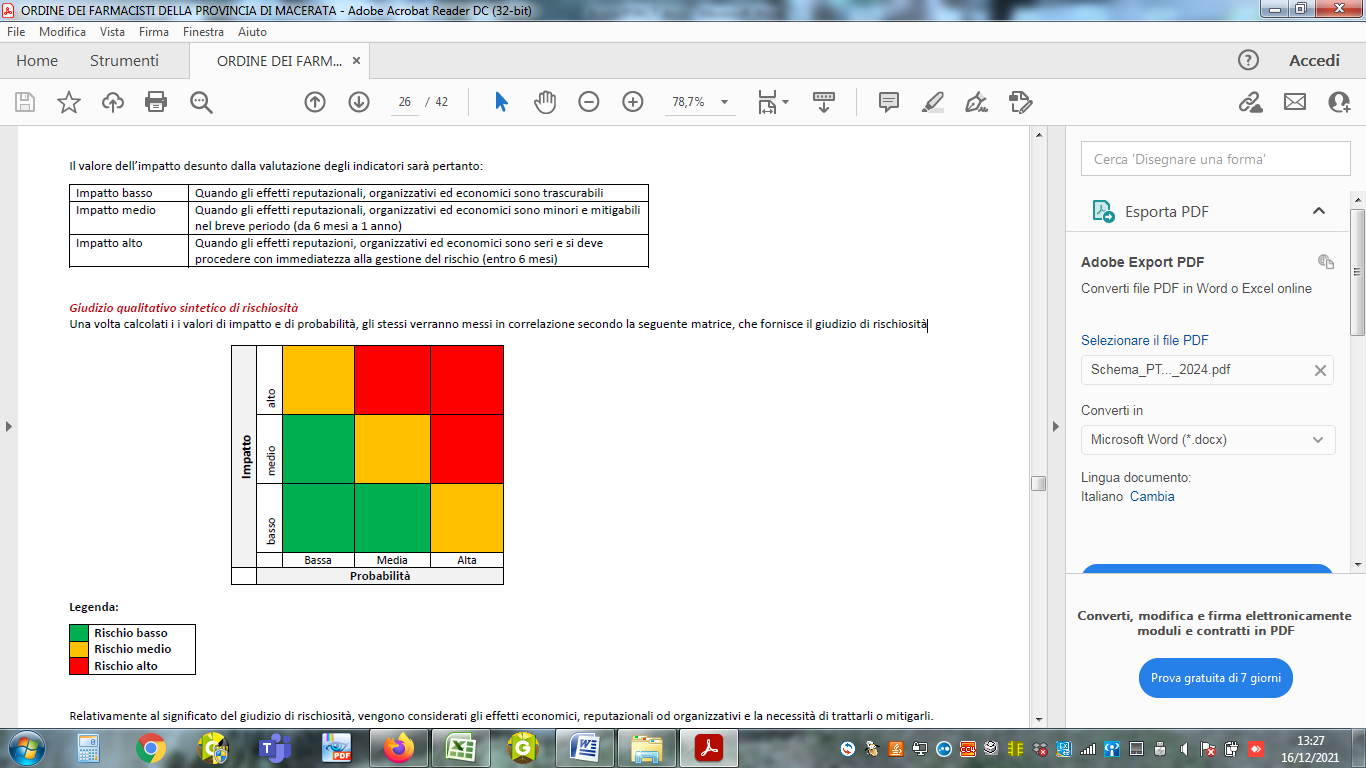 Dati oggettivi di stima:La valutazione di ciascun rischio deve essere condotta sotto il coordinamento del RPCT e si deve basare su dati ed informazioni oggettivi e riscontrabili, quali: dati di precedenti giudiziari/disciplinare; segnalazioni pervenute; articoli di stampa; notizie sul web (dopo riscontro); interviste con il Consiglio Direttivo; interviste con le Commissioni Consultive; interviste con i terzi incaricati.Esiti della valutazione La valutazione viene condotta sul processo o, in caso di processi articolati, sul singolo rischio. L’analisi e la conseguente valutazione insiste sul Registro dei rischi. Le risultanze della valutazione, consistenti in un giudizio sintetico (rischio alto, medio, basso) e in una motivazione, sono riportate nel registro dei rischi in corrispondenza di ciascun rischio mappato. La valutazione viene riportata nell’analisi è l’attribuzione del giudizio di rischiosità è stato condiviso dal Consiglio direttivo.PonderazioneSecondo la norma UNI ISO 31000:2010 (Gestione del rischio-Principi e Linee Guida) la fase della ponderazione è utile per agevolare i processi decisionali sui rischi che necessitano di un trattamento prioritario. Partendo dai risultati della valutazione, mediante la ponderazione si stabilisce l’urgenza e la priorità delle azioni da intraprendere, il tipo di azioni e la tempistica. La ponderazione assegna una gerarchia e relativamente alle azioni da intraprendere: nel caso di rischio basso l’Ordine decide di non adottare alcuna azione in quanto -considerato il concetto di rischio residuo- risulta che le misure di prevenzione già esistenti siano funzionanti e sufficienti;Nel caso di rischio medio, l’Ordine decide di operare una revisione delle misure già in essere per verificare la possibilità di irrobustirle entro il termine di 1 anno dall’adozione del presente programma;Nel caso di rischio alto, l’Ordine procede ad adottare misure di prevenzione nel temine di 6 mesi dall’adozione del presente programma. Le azioni da intraprendere convergono nella fase di “programmazione delle misure” che include sia l’adozione di nuove e diverse misure, sia l’irrobustimento di misure già esistenti; in entrambi i casi al fine di valutare tempestivamente l’efficacia dell’azione intraprese, vengono pianificati controlli e monitoraggi sull’attuazione. Gli esiti della ponderazione sono riportati con la definizione prioritario (rischio alto);mediamente prioritario (rischio medio);non prioritario (rischio basso).Gli esiti sono riportati nel registro sottostante:SEZIONE III – IL TRATTAMENTO DEL RISCHIO CORRUTTIVOMisure di prevenzione Le misure di prevenzione individuate dall’Ordine sono organizzate in 3 gruppi: - misure obbligatorie;	- misure di prevenzione generali;- misure di prevenzione specifiche. Misure di prevenzione generale -Misure di prevenzione specifica Relativamente alle misure di prevenzione specifica, si segnalanoAll’atto di predisposizione del presente programma, risultano già adottate le seguenti misure di prevenzione generale -  Codice dei dipendenti, generale e specifico -  Sezione amministrazione trasparente -  Piano di formazione (generale e specialistico) Relativamente alle misure di prevenzione specifica, si segnalano Nuove misure in programmazione Non si evidenziano, al momento, nuove misure in programmazione. Misure sull’imparzialità soggettiva degli iscritti all’ordine  L’Ordine ritiene di fondamentale importanza assicurare l’etica e l’integrità dei soggetti a qualsiasi titolo impegnati nella gestione e nell’organizzazione dell’ente stesso; pertanto, in considerazione dei principi di cui al D.Lgs. 165/2001, si dota delle seguenti misure che si applicano ai dipendenti e, in quanto compatibili, ai Consiglieri. Si evidenzia che al momento l’Ordine non ha dipendenti in essere. La linea guida interna è stata redatta a fine 2022.a.  Accesso e permanenza nell’incarico Stante l’art. 3, co. 1 4  della L.97/2001 5, l’Ordine verifica la conformità alla norma da parte dei dipendenti e tale verifica è rimessa al Consigliere Segretario che, con cadenza annuale, richiede ai propri dipendenti una dichiarazione circa l’assenza di tali situazioni. La dichiarazione deve essere resa entro il 31/12 di ogni anno e viene raccolta e conservata dal Consigliere Segretario. Resta inteso che nella valutazione del trasferimento deve essere considerato il dimensionamento. Ad oggi l’Ordine non ha dipendenti in essere.b.  Rotazione straordinaria Stante l’art. 16, co. 1, lett. l-quater del D.Lgs. 165/2001 e la delibera ANAC 215/2019, l’Ordine ritiene utile quale misura preventiva:  1.  inserire nella futura documentazione di impiego (sin dal bando di concorso) l’obbligo per il dipendente di comunicare all’Ordine l’avvio del procedimento penale entro 15 giorni dall’avvio stesso; 2.  inserire  pari  obbligo  nella  futura  documentazione  contrattuale  con  società  di  lavoro  interinale,  ovviamente  riferito  alle  persone  fisiche  che  dovessero  essere individuate come lavoratori interinali.L’implementazione delle misure 1 e 2 è rimessa alla competenza Consigliere Segretario in fase di reclutamento e del Consiglio direttivo se di tratta di affidamento a società di lavoro interinale.   c.  Codice di comportamento specifico dei dipendenti Assenza di dipendenti nel proprio organico.L’Ordine ha adottato il Codice di comportamento dei dipendenti pubblici, oltre al Codice generale di comportamento.  Gli obblighi ivi definitivi si estendono a tutti i collaboratori e consulenti, nonché ai titolari di organi di indicizzo in quanto compatibili. Si rammenta che con specifico riguardo ai titolari di organi di indirizzo, il Codice di comportamento specifico si aggiunge al Codice deontologico. Il controllo sul rispetto del Codice è rimesso al controllo del Consigliere Segretario e al RPCT. Ad oggi l’Ordine non ha dipendenti in essere pertanto il suddetto codice non è stato predisposto. d.  Conflitto di interessi (consigliere, consulente) L’Ordine adotta un approccio preventivo mediante  il  rispetto  di  meccanismi  quali  l’astensione  del  professionista,  l’accertamento  di  situazioni  di  inconferibilità  ed incompatibilità di cui al D.Lgs. 39/2013, il divieto di pantouflage, l’autorizzazione a svolgere incarichi extraistituzionali e l’affidamento di incarichi a consulenti secondo le indicazioni dell’art. 53 del D.Lgs. 165/2001. Fatte salve le ipotesi di incompatibilità ed inconferibilità dei Consiglieri dell’Ordine che, ai sensi della vigente regolamentazione, rappresentano una competenza del RPCT, le altre ipotesi di conflitto di interessi sono individuate e gestite dal Consigliere Segretario, con la sola eccezione dell’affidamento di incarichi a consulenti che viene gestito unitariamente dal Consiglio direttivo. In aggiunta alle predette misure, l’Ordine prevede, solo in caso di un eventuale che: con cadenza annuale e scadenza al 31 dicembre di ciascun anno, il dipendente rilascia un aggiornamento di dichiarazione sull’insussistenza di conflitti di interessi; tale dichiarazione viene richiesta, acquisita e conservata dal Consigliere Segretario; in caso di conferimento al dipendente della nomina di RUP, il Consiglio acquisisce e conserva la dichiarazione di insussistenza di situazioni di conflitto di interesse; la dichiarazione può essere verbalizzata e tenuta agli atti del Consiglio;relativamente alla dichiarazione di assenza di conflitti di interessi e di incompatibilità da parte dei Consiglieri, la dichiarazione viene richiesta e resa al RPCT all’atto di insediamento e con cadenza annuale, nonché pubblicata nella sezione AT; il Consigliere rilascia una specifica dichiarazione di assenza di conflitto di interessi preliminarmente alla trattazione di affidamenti di lavori, servizi, forniture e incarichi e preliminarmente al conferimento di incarichi istituzionali e/o di rappresentanza dell’ente; tale dichiarazione è conservata unitamente al verbale di Consiglio;in caso di conferimento di incarichi di consulenza e collaborazione, il Consiglio direttivo, attraverso la Segreteria e prima del perfezionamento dell’accordo, chiede al consulente/collaboratore la dichiarazione di insussistenza di situazioni di conflitto di interesse e chiede al consulente/collaboratore di impegnarsi a comunicare tempestivamente situazioni di conflitto insorte successivamente al conferimento; il consulente/collaboratore è tenuto a fornire tale dichiarazione prima del conferimento dell’incarico. La dichiarazione deve essere aggiornata con cadenza biennale in caso di accordi di durata;con cadenza annuale il RPCT rinnova al Consiglio la propria dichiarazione di assenza di conflitto di interessi, incompatibilità ed inconferibilità.Misure di Formazione obbligatoria di dipendenti/consiglieri/collaboratori Per  l’anno 2024 l’Ordine programma una formazione specialistica per i soggetti maggiormente coinvolti nei processi con maggiore esposizione al rischio, quali segreteria, RPCT e consigliere Tesoriere; tale formazione specialistica consiste in un corso di 2 ore da effettuare prima dell’assemblea annuale dei soci.Il Consiglio incoraggia e sostiene economicamente la partecipazione ad eventi formativi, dando incarico al RPCT di selezionare, per esso stesso, almeno 1 evento da frequentare nel 2024.  Qualora si assumessero dei dipendenti, il Consiglio dell’Ordine programmerebbe 1 sessione di aggiornamento sul Codice di comportamento per essi stessi; anche in questo caso il RPCT procederà a selezionare sul mercato il soggetto formatore, secondo criteri di competenza e coerentemente con il budget individuato. La formazione fruita dovrà essere documentabile, con indicazione di presenza, programma didattico, relatori e materiale.  Misure Rotazione Ordinaria L’istituto della rotazione ordinaria non risulta praticabile presso l’Ordine per ridotti requisiti dimensionali dell’organico. Ad ogni modo si rappresenta che i processi decisionali sono in capo al Consiglio direttivo e che pertanto la rotazione, oltre a non essere praticabile, risulta superata dalla circostanza che nessuna delega è attribuita ai dipendenti né relativamente a scelte né relativamente a spese. Autoregolamentazione L’Ordine, al fine di meglio regolare ed indirizzare la propria attività si è dotato di tempo in tempo di regolamentazione e procedure interne finalizzate a gestire la propria missione istituzionale e i propri processi interni; parimenti, l’Ordine recepisce e si adegua ad eventuali indicazioni fornite dal Consiglio Nazionale. Ad oggi risultano adottati i seguenti atti interni:rendere consultabili tutti i verbali prodotti durante i direttivi;rendere visibili i CV dei consiglieri;comunicare periodicamente quanto fa il direttivo (es. partecipare a tavoli di lavoro, acquisto materiale, riunioni …).Entro l’assemblea degli iscritti tale autoregolamentazione verrà resa disponibile sul sito dell’Ordine.   Whistleblowing (denuncia delle irregolarità)L’Ordine si conforma alla normativa di riferimento sul whistleblowing di cui alla L.179/2017.Con l’espressione whistleblower si fa riferimento all’iscritto dell’Ordine che segnala violazioni o irregolarità riscontrate durante la propria attività agli organi deputati ad intervenireAl fine di gestire al meglio le segnalazioni e nel rispetto possibile della normativa vigente, l’Ordine opera sulla base della seguente procedura: la segnalazione del collega deve essere indirizzata alla mail del RPCT e deve recare come oggetto “Segnalazione di cui all’articolo 54 bis del decreto legislativo 165/2001”;la gestione della segnalazione è di competenza del  RPCT che tiene conto; che segnala illeciti (c.d. whistleblower) di cui alla Determinazione ANAC n. 6 del 28 aprile 2015; il RPCT  processa la segnalazione concordemente  alle disposizioni sul whistleblowing e alle linee guida; quando la segnalazione ha ad oggetto condotte del RPCT, deve essere inoltrata direttamente all’ANAC utilizzando il Modulo presente sul sito ANAC;le segnalazioni ricevute sono trattate in conformità ai principi di riservatezza e tutela dei dati;il processo di segnalazione viene gestito con modalità manuale tenuto in considerazione del criterio di proporzionalità e di semplificazione, nonché del numero ridotto degli iscritti all’ordine. Il RPCT una volta ricevuta la segnalazione, assicura la riservatezza e la confidenzialità inserendola in un proprio registro con sola annotazione della data di ricezione e di numero di protocollo; il registro viene conservato in un armadio chiuso a chiave, la cui chiave è sotto la custodia del solo RPCT; la segnalazione viene conservata in originale unitamente alla documentazione accompagnatoria se esistente; il modello di segnalazione di condotte illecite verrà inserito sul sito nella “sezione trasparenza” qualora un iscritto avesse bisogno del modello lo può richiedere direttamente al RPCT.In aggiunta a quanto sopra, l’Ordine ha previsto le ulteriori seguenti misure di prevenzione, quali: Segnalazioni pervenute da terzi – misura ulteriore e specifica di trasparenza Relativamente alle segnalazioni di violazioni o irregolarità pervenute da soggetti terzi diversi dagli iscritti, l’Ordine procede a trattare la segnalazione, comunque pervenuta e purché circostanziata, e richiede al RPCT una verifica circa la sussistenza di misure nell’area oggetto di segnalazione finalizzata ad avanzare suggerimenti e richieste.  Le segnalazioni verranno processate dal Consiglio dell’Ordine, in base alla pertinenza e completezza; verranno dichiarate inammissibile le segnalazioni chiaramente offensive, incomplete, pretestuose e massive. Flussi informativi - Reportistica In aggiunta a quanto già indicato sui flussi di informazioni, il flusso di informazioni tra il Consiglio dell’Ordine e il RPCT avverrà periodicamente in relazione ai direttivi o tramite mail/telefonate in causa di particolari urgenze.   Oltre al Report annuale al Consiglio, sia la Relazione annuale del RPCT ex art. 1, co. 14, L. n. 190/2012 sia l’attestazione sull’assolvimento degli obblighi di trasparenza ex art. 14, co. 4, lett. g), D.Lgs. 150/2009 prodotta parimenti dal RPCT in assenza di OIV, saranno portate all’attenzione del Consiglio direttivo e vanno considerate come reportistica idonea a formare il convincimento del Consiglio sulla compliance dell’Ordine alla normativa di riferimento.  Resta intesto, infine, che il RPCT potrà procedere a rappresentare circostanze, accadimenti, necessità, suggerimenti direttamente durante le adunanze di Consiglio. A tale scopo, e con la finalità di incentivare uno scambio efficace e un’assidua informazione, ogni ordine del giorno delle sedute di Consiglio riporterà un punto “Aggiornamento Anticorruzione e trasparenza”.  Programmazione di nuove misure di prevenzione Non si evidenziano ad oggi nuove misure di prevenzione.SEZIONE IV – MONITORAGGIO E CONTROLLI; RIESAME PERIODICO La gestione del rischio deve essere completata con attività di controllo che prevedono il monitoraggio dell’efficacia delle misure e il riesame del sistema di gestione del rischio nella sua interezza. Quanto al monitoraggio, questo si estende sia all’attuazione delle misure di prevenzione che all’efficacia e include: controlli svolti dal RPCT rispetto alle misure di prevenzione programmate; controlli del RPCT finalizzati alla predisposizione della Relazione annuale del RPCT; controlli svolti in sede di attestazione degli obblighi di trasparenza; controlli finalizzati a verificare l’attuazione delle misure programmate. Relativamente ai controlli utili per la predisposizione della Relazione annuale, si segnala che successivamente alla condivisione del PTPTC con ANAC mediante la Piattaforma, il RPCT fruirà della sezione monitoraggio utile per verificare il livello di adeguamento e la conformità del proprio Ordine. All’esito della compilazione della Scheda Monitoraggio, il RPCT potrà beneficiare della produzione in automatico della Relazione annuale del RPCT.  Tale Relazione una volta finalizzata deve essere pubblicata sul sito istituzionale dell’Ordine nella sezione Amministrazione Trasparente, sottosezione altri contenuti; parimenti deve essere sottoposta dal RPCT al Consiglio direttivo per condivisione. Si segnala che la Relazione annuale è atto proprio del RPCT e non richiede l’approvazione dell’organo di indirizzo politico-amministrativo. Relativamente ai controlli di trasparenza si segnala che, in assenza di OIV, il RPCT rilascia, con cadenza annuale e secondo le tempistiche e modalità indicate dal Regolatore, l’attestazione sull’assolvimento degli obblighi di pubblicazione per l’anno precedente. Relativamente alle modalità di controllo osservate dal RPCT per tale controllo, gli indicatori utilizzabili in relazione alla qualità delle informazioni sono: il contenuto (ovvero la presenza di tutte le informazioni necessarie);la tempestività (ovvero la produzione/pubblicazione delle informazioni nei tempi previsti); l’accuratezza (ovvero l’esattezza dell’informazione); l’accessibilità (ovvero la possibilità per gli interessati di ottenere facilmente le informazioni nel formato previsto dalla norma). Con particolare riferimento alla gestione economica dell’ente, si segnala l’approvazione del bilancio da parte dell’Assemblea. L’ente non è tenuto ad avere in organico il Collegio dei Revisori dei conti.Con riguardo infine al riesame periodico della funzionalità complessiva del sistema di gestione del rischio, si segnala che a far data dal 2022 il RPCT produrrà una propria relazione annuale al Consiglio in cui, tra le altre cose, offrirà indicazioni e spunti all’organo di indirizzo, indicando se il sistema generale di gestione del rischio appare idoneo, non idoneo o migliorabile. Tale parte può essere inclusa nella Relazione meglio descritta nella parte dei flussi informativi. In considerazione dell’assenza di una funzione di audit interno e di OIV, il riesame coinvolge il Consiglio e il RPCT; non viene sottoposto per conoscenza al Collegio dei Revisori in quanto organo non presente.  Parte IIITrasparenza Introduzione L’Ordine intende la  trasparenza  quale  accessibilità  totale  alle  proprie  informazioni  con  lo  scopo  consentire  forme  diffuse  di  controllo  sulla  propria  attività, organizzazione e sulle proprie risorse economiche. Tale accessibilità è ritenuta essenziale per garantire i principi costituzionali di eguaglianza, imparzialità e buon andamento. L'Ordine attua la propria trasparenza mediante:l’assolvimento degli obblighi di pubblicità previsti dal D.Lgs. n. 33/2013 mediante la predisposizione e l’aggiornamento della Sezione Amministrazione Trasparente del proprio sito; la gestione tempestiva del diritto di accesso nelle sue varie forme; la condivisione delle attività, organizzazione, iniziative durante l’Assemblea degli iscritti; l’aggiornamento costante del proprio sito istituzionale. Criterio della compatibilità – Sezione Amministrazione Trasparente La struttura e il popolamento della Sezione Amministrazione Trasparente si conformano al D.Lgs. 33/2013, come modificato dal D.lgs. 97/2016, alla Delibera ANAC 1310/2016, e alla Delibera ANAC 1309/2016 e tiene conto del criterio della compatibilità e dell’applicabilità espresso per gli Ordini professionali. Ciò posto, l’Ordine conduce la propria valutazione sulla compatibilità ed applicabilità degli obblighi di trasparenza basandosi sui seguenti elementi: principio di proporzionalità, semplificazione, dimensioni dell’ente, organizzazione; normativa regolante gli Ordini professionali;art. 2, co.2 e co. 2bis 6 , DL. 101/2013   convertito con modificazioni dalla L. 30 ottobre 2013, n. 125; linee Guida di tempo in tempo adottate da ANAC nella parte in cui fanno riferimento ad Ordini e Collegi professionali Fermo restando quanto sopra e in applicazione del principio di semplificazione l’Ordine ha provveduto ad individuare e regolamentare i soli gli obblighi di trasparenza ritenuti applicabili. Tale elencazione deriva dall’allegato 1 alla Del. ANAC 1309/2016, da cui sono stati eliminati gli obblighi di pubblicazione non compatibili con gli Ordini professionali. Tale allegato costituisce parte integrante il presente programma. La sezione Amministrazione Trasparente del sito istituzionale riporta integralmente la struttura di cui all’allegato 1; nei casi di non applicabilità o non compatibilità dell’obbligo con il regime ordinistico in corrispondenza dell’obbligo viene indicato “N/A”.Criteri di pubblicazione La qualità delle informazioni pubblicate risponde ai seguenti requisiti: tempestività: le informazioni sono prodotte nei tempi previsti e necessari; aggiornamento: vengono prodotte le informazioni più recenti;accuratezza: viene prodotta l’informazione in maniera esatta e in materia integrale; accessibilità: vengono rispettati i requisiti di accessibilità, ovvero le informazioni sono inserite sul sito nel formato previsto dalla norma. Soggetti Responsabili I soggetti responsabili della pubblicazione dei dati sono categorizzabili in: soggetti responsabili del reperimento/formazione del dato, documento o informazione; soggetti responsabile della trasmissione del dato reperito/formato; soggetto responsabile della pubblicazione del dato; soggetto responsabile del controllo;  RPCT quale responsabile dell’accesso civico semplice e del riesame in caso di accesso civico generalizzato; RPCT responsabile dell’accesso generalizzato in base al regolamento adottato provider informatico – assente  Pubblicazione dei dati La sezione “Amministrazione Trasparente” è presente sul sito istituzionale ed è agevolmente visionabile mediante un link posizionato in modo chiaro e visibile sull’home page del sito istituzionale dell'Ordine:  http://ordineaosta.conaf.it/content/trasparenza-ed-anticorruzione-1 Privacy e riservatezza Il popolamento della sezione Amministrazione trasparente avviene nel rispetto del provvedimento del garante per la protezione dei dati personali n. 243/2014 recante “Linee guida in materia di trattamento di dati personali, contenuti anche in atti e documenti amministrativi, effettuato per finalità di pubblicità e trasparenza sul web da soggetti pubblici ed altri enti obbligati”, nonché nel rispetto della riservatezza e delle disposizioni in materia di segreto d’ufficio. A tal riguardo, l’Ordine quale titolare del trattamento si avvale del supporto consultivo del proprio Data Protection Officer – l’Ordine non ha tale figura nel suo organico.  Disciplina degli accessi – Presidi  Descrizione della modalità di gestione degli accessi sulla base della propria regolamentazione interna e indicazione del link cui reperire la modulistica per gli accessi e per la richiesta di riesame: Accesso agli atti: -Accesso Civico: -Accesso civico generalizzato: -Registro degli Accessi: -Obblighi di pubblicazione Qui di seguito si segnalano gli obblighi non applicabili in virtù del disposto ex art. 2bis, co.2 D.Lgs. 33/2013 Monitoraggio e controllo dell’attuazione degli obblighi di pubblicazione A partire dal 2022 il RPCT monitora l’attuazione degli obblighi di pubblicazione e l’aggiornamento dei dati nonché l’esistenza dei presidi di trasparenza.  A riguardo si segnala: il monitoraggio viene svolto dal RPCT con cadenza annuale entro il 15 dicembre con riguardo agli indicatori, il monitoraggio viene svolto su tutti i dati sottoposti a pubblicazione obbligatoria e inclusi nella tabella e la verifica include la pubblicazione del dato nella sezione/sottosezione indicata e il rispetto delle scadenze di aggiornamento con riguardo alla modalità del monitoraggio, il RPCT esegue la verifica da remoto direttamente sul sito istituzionale/Sezione AT e si avvale anche dell’attestazione resa relativamente all’assolvimento degli obblighi di pubblicazione. L’esito del monitoraggio può essere:  idoneo se il 100% dei controlli è andato a buon fine; parzialmente idoneo se almeno il 65% dei controlli è andato a buon fine; non idoneo se la percentuale del 64% dei controlli non è andata a buon fine. L’esito del monitoraggio viene riportato nei seguenti documenti: report di monitoraggio, prodotto dal RPCT e sottoposto al Consiglio dell’Ordine; relazione annuale del RPCT; relazione relativa ai controlli e alla valutazione periodica del sistema di gestione del rischio da presentare al Consiglio dell’Ordine entro il 15 dicembre di ciascun anno. Il RPCT, inoltre, in assenza di OIV produce l’attestazione sull’assolvimento degli obblighi di trasparenza ex art. 14, co. 4, let. G, D. Lgs. 150/2009, conformandosi a tal fine segue alle indicazioni di anno in anno fornite dal Regolatore per la relativa predisposizione. Tale attestazione, per le modalità di esecuzione (specificatamente in riferimento alla compilazione di griglia) rappresenta un utile strumento di controllo degli adempimenti in oggetto. Monitoraggio sulla gestione degli accesi Relativamente agli accessi, il RPCT verifica la pubblicazione delle modalità e della modulistica idonea. Verifica l’esistenza e la pubblicazione del Registro e relativamente agli accessi registrati ne verifica la gestione di un campione del 10%, mediante la disamina dei verbali, delibere e motivazioni. 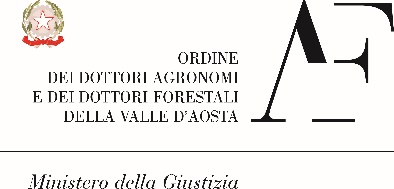 ORDINE DEI DOTTORI AGRONOMI E DOTTORI FORESTALIdella VALLE D’AOSTAORDRE DES DOCTEURS AGRONOMES ET FORESTIERSde la VALLÉE D’AOSTESede legale: reg. La Rochère 1/A – 11100 AOSTAE-mail: ordineaosta@conaf.it    PEC: protocollo.odaf.aosta@conafpec.itServizio segreteria: tel. 011/4373429 - fax 011/7432070  Area di rischioProcessoResponsabile di processoResponsabile operativoTempi procedimentaliDescrizione Area specifica Provvedimenti senza effetto economicoTenuta dell’AlboConsiglio DirettivoConsigliere delegatoAggiornamento semestraleArea SpecificaFormazione professionale continuaConsiglio DirettivoFormazione professionale continuaCostanteResponsabile formazione in coordinamento con la Federazione Piemonte e VdAArea specifica Provvedimenti senza effetto economicoElenco colleghi espertiConsiglio DirettivoPresidenteA richiestaPubblicazione di un elenco di professionisti esperti AffidamentiAffidamento lavori, servizi e fornitureConsiglio DirettivoSegreteriaAl bisognoGestione economica dell’enteProcesso contabile – gestione economica dell’enteConsiglio DirettivoTesoriereAnnualeStesura bilancio e controllo periodico estratto conto Probabilità bassaAccadimento raroProbabilità mediaAccadimento probabile, che è già successo e che si pensa possa succedere di nuovoProbabilità altaAccadimento molto probabile, frequente, cheImpatto bassoQuando gli effetti reputazionali, organizzativi ed economici sono trascurabiliImpatto medioQuando gli effetti reputazionali, organizzativi ed economici sono minori e mitigabili nel breve periodo (da 6 mesi a 1 anno)Impatto altoQuando gli effetti reputazioni, organizzativi ed economici sono seri e si deve procedere con immediatezza alla gestione del rischio (entro 6 mesi)ProcessoEvento di rischioGiudizio sintetico di rischiositàMotivazionePonderazioneAzioneIndividuazione di professionisti specializzati nella VTA su richiesta di terziIndividuazione arbitraria senza criteri stabilitiIl processo risulta regolamentato da atto interno; i tre eventi di rischio individuati sono presidiati da misure specificheNon prioritarioNessunaIndividuazione finalizzata a favorire un professionsitaIl processo risulta regolamentato da atto interno; i tre eventi di rischio individuati sono presidiati da misure specificheNon prioritarioNessunaviolazione del criterio di rotazioneIl processo risulta regolamentato da atto interno; i tre eventi di rischio individuati sono presidiati da misure specificheNon prioritarioNessunaProcesso specificoMisura di prevenzione specificaFormazione professionale continuaRegolamento - Linee Guida Ordine NazionaleIndividuazione di professionisti su richiesta di terziRegolamento - Pubblicità sul sito istituzionale della richiesta di terzi - Pubblicità sul sito istituzionale successiva all’individuazione - Gestione preventiva del conflitto di interessi (impossibilità per selezionatore di essere selezionato)SOTTOSEZIONE LIVELLO 1OBBLIGO NON APPLICABILEMOTIVAZIONEDisposizioni generaliStatuti e leggi regionaliDisposizioni generaliOneri informativi per cittadini e impreseOrganizzazioneTitolari di incarichi politici, di amministrazione, didirezione o di governoNon ci sono titolari di incarichi politici ex art. 14,co. 1 D.Lg.s 33/2013OrganizzazioneRendiconti gruppi consiliariPersonaleTitolari di incarichi dirigenzialiNon ci sono dirigenti in pianta organicaPersonaleOIVDL 101/2013PerformanceN/AEnti controllatiN/ANon ci sono enti controllati, partecipati o collegatiBilanciPiano degli indicatori e dei risultati attesi di bilancioSchema   di   delibera    ANAC    su   obblighi    disemplificazioni per OrdiniControlli	e	rilievisull’amministrazioneRelazione sulla performanceDL 101/2013Controlli	e	rilievisull’amministrazioneRelazione sul funzionamento complessivo del sistema di valutazione, trasparenza, integritàDL 101/2013Controlli	e	rilievisull’amministrazioneAltri atti di OIV, nuclei valutazione, etcDL 101/2013Controlli	e	rilievisull’amministrazioneCorte dei contiServizi erogatiN/ADati sui pagamentiSSNN/AOpere pubblicheN/APianificazione	egoverno	del territorioN/AInformazioniambientaliN/AStruttura	sanitarieaccreditateN/AInterventi straordinari	diemergenzaN/A